UMW Speaking Center Presents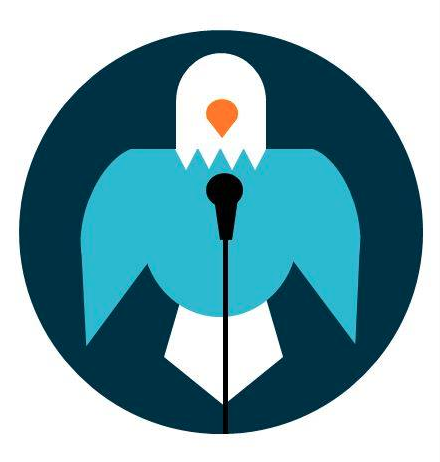 Preparing the Main PointsKnow your topic but want to start dividing up your sections? Here are some tips for developing the main points of your presentation:LIMIT THE AMOUNTHave no more than 2-5 main points per project.USE CAREFUL PHRASINGPhrase main points similarly for continuity and easy recognition, and use transitions.BE CONCISE
Clarity and coherency are key when stating main points.FIND BALANCEDecide how much you want to elaborate on each main point, and don’t support one point with too much or too little information.ANALYZE THE AUDIENCEFigure out who’s in your audience: experts, novices, etc. Then, phrase and choose material appropriately. A poll or survey to help with this analysis can be distributed a few days or weeks before a presentation.